Проект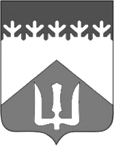 АДМИНИСТРАЦИЯВолховского муниципального районаЛенинградской областиПОСТАНОВЛЕНИЕО внесении изменений в Приложение №1 постановленияадминистрации Волховского  муниципального района Ленинградской области от 11.01.2019 г. № 6 «Об утверждении требований к закупаемым отдельным видам товаров, работ,услуг (в том числе предельные цены товаров, работ, услуг) для обеспечения нужд Администрации Волховского муниципальногорайона  Ленинградской области и подведомственных администрации муниципальных казенных учреждений, бюджетных учреждений и унитарных предприятий Волховского муниципального района Ленинградской области и МО город Волхов Волховского муниципального района Ленинградской области и признании утратившим силу постановления Администрации Волховского муниципального района Ленинградской области от 03.11.2017 № 3503»В соответствии со статьей 19 Федерального закона от 05.04.2013 №44-ФЗ «О контрактной системе в сфере закупок товаров, работ и услуг для обеспечения государственных и муниципальных нужд», постановлением Правительства Российской Федерации от 02.09.2015 № 926 «Об утверждении Общих правил определения требований к закупаемым заказчиками отдельным видам товаров, работ, услуг (в том числе предельных цен товаров, работ, услуг)», постановлением администрации Волховского муниципального района Ленинградской области от 29.12.2015 № 3026 «Об утверждении требований к порядку разработки и принятия правовых актов о нормировании в сфере закупок для обеспечения муниципальных нужд, содержанию указанных актов и обеспечению их исполнения», постановлением администрации Волховского муниципального района Ленинградской области 03.02.2016 №214 «Об утверждении Правил определения требований к закупаемым органами местного самоуправления Волховского муниципального района Ленинградской области, муниципального образования город Волхов Волховского муниципального района Ленинградской области и подведомственными им казенными учреждениями и бюджетными учреждениями отдельным видам товаров, работ, услуг (в том числе предельных цен товаров, работ, услуг)», постановляю:1. В Приложении № 1 к постановлению администрации Волховского муниципального района Ленинградской области от 11.01.2019 № 6 «Об утверждении требований к закупаемым отдельным видам товаров, работ, услуг (в том числе предельные цены товаров, работ, услуг) для обеспечения нужд Администрации Волховского муниципального района Ленинградской области и подведомственных администрации муниципальных казенных учреждений, бюджетных учреждений и унитарных предприятий Волховского муниципального района Ленинградской области и МО город Волхов Волховского муниципального района Ленинградской области и признании утратившим силу постановления администрации Волховского муниципального района Ленинградской области от 03.11.2017 № 3503» раздел «Компьютеры, их части и принадлежности» и подраздел «Многофункциональные устройства» раздела «Устройства ввода или вывода, содержащие или не содержащие в одном корпусе запоминающие устройства» изложить в редакции приложения к настоящему постановлению.2. Контроль за исполнением постановления возложить на первого заместителя главы администрации Яценко И. Н..Глава администрации                                                                              А. В. БрицунПриложение № 1к постановлению АдминистрацииВолховского муниципального районаЛенинградской областиот «___» ______________ 20___ г. № ______ПЕРЕЧЕНЬотдельных видов товаров, работ, услуг, их потребительские свойства  и иные характеристики (в том числе предельные цены товаров, работ, услуг), закупаемых Администрацией Волховского муниципального района Ленинградской области 
и подведомственными ей муниципальными  казенными учреждениями, бюджетными  учреждениями и унитарными предприятиями Волховского муниципального района Ленинградской области и МО г. Волхов Волховского муниципального района Ленинградской области<*> Указывается в случае установления характеристик, отличающихся от значений, содержащихся в обязательном перечне отдельных видов товаров, работ, услуг, в отношении которых определяются требования к их потребительским свойствам (в том числе качеству) и иным характеристикам (в том числе предельные цены товаров, работ, услуг).от№№ п/пКод по ОКПД2Наименование отдельного вида товаров, работ, услугЕдиница измеренияЕдиница измеренияТребования к потребительским свойствам (в том числе качеству) и иным характеристикам, утвержденные администрацией Волховского муниципального района Ленинградской области в обязательном перечнеТребования к потребительским свойствам (в том числе качеству) и иным характеристикам, утвержденные администрацией Волховского муниципального района Ленинградской области в обязательном перечнеТребования к потребительским свойствам (в том числе качеству) и иным характеристикам, утвержденные заказчикомТребования к потребительским свойствам (в том числе качеству) и иным характеристикам, утвержденные заказчикомТребования к потребительским свойствам (в том числе качеству) и иным характеристикам, утвержденные заказчикомТребования к потребительским свойствам (в том числе качеству) и иным характеристикам, утвержденные заказчикомТребования к потребительским свойствам (в том числе качеству) и иным характеристикам, утвержденные заказчиком№ п/пКод по ОКПД2Наименование отдельного вида товаров, работ, услугкод по ОКЕИнаименованиехарактеристиказначение характеристикихарактеристиказначение характеристикиобоснование отклонения значения характеристики от утвержденной администрацией Волховского муниципального района Ленинградской области в обязательном перечнеобоснование отклонения значения характеристики от утвержденной администрацией Волховского муниципального района Ленинградской области в обязательном перечнефункциональное назначе-ние*Отдельные виды товаров, работ, услуг, включенные в перечень отдельных видов товаров, работ, услуг, предусмотренных приложением № 2 к Правилам определения требований к закупаемым органами местного самоуправления и подведомственными указанным органам казенными учреждениями и бюджетными учреждениями отдельным видам товаров, работ, услуг (в том числе предельные цены товаров, работ, услуг), утвержденных постановлением администрации Волховского муниципального района Отдельные виды товаров, работ, услуг, включенные в перечень отдельных видов товаров, работ, услуг, предусмотренных приложением № 2 к Правилам определения требований к закупаемым органами местного самоуправления и подведомственными указанным органам казенными учреждениями и бюджетными учреждениями отдельным видам товаров, работ, услуг (в том числе предельные цены товаров, работ, услуг), утвержденных постановлением администрации Волховского муниципального района Отдельные виды товаров, работ, услуг, включенные в перечень отдельных видов товаров, работ, услуг, предусмотренных приложением № 2 к Правилам определения требований к закупаемым органами местного самоуправления и подведомственными указанным органам казенными учреждениями и бюджетными учреждениями отдельным видам товаров, работ, услуг (в том числе предельные цены товаров, работ, услуг), утвержденных постановлением администрации Волховского муниципального района Отдельные виды товаров, работ, услуг, включенные в перечень отдельных видов товаров, работ, услуг, предусмотренных приложением № 2 к Правилам определения требований к закупаемым органами местного самоуправления и подведомственными указанным органам казенными учреждениями и бюджетными учреждениями отдельным видам товаров, работ, услуг (в том числе предельные цены товаров, работ, услуг), утвержденных постановлением администрации Волховского муниципального района Отдельные виды товаров, работ, услуг, включенные в перечень отдельных видов товаров, работ, услуг, предусмотренных приложением № 2 к Правилам определения требований к закупаемым органами местного самоуправления и подведомственными указанным органам казенными учреждениями и бюджетными учреждениями отдельным видам товаров, работ, услуг (в том числе предельные цены товаров, работ, услуг), утвержденных постановлением администрации Волховского муниципального района Отдельные виды товаров, работ, услуг, включенные в перечень отдельных видов товаров, работ, услуг, предусмотренных приложением № 2 к Правилам определения требований к закупаемым органами местного самоуправления и подведомственными указанным органам казенными учреждениями и бюджетными учреждениями отдельным видам товаров, работ, услуг (в том числе предельные цены товаров, работ, услуг), утвержденных постановлением администрации Волховского муниципального района Отдельные виды товаров, работ, услуг, включенные в перечень отдельных видов товаров, работ, услуг, предусмотренных приложением № 2 к Правилам определения требований к закупаемым органами местного самоуправления и подведомственными указанным органам казенными учреждениями и бюджетными учреждениями отдельным видам товаров, работ, услуг (в том числе предельные цены товаров, работ, услуг), утвержденных постановлением администрации Волховского муниципального района Отдельные виды товаров, работ, услуг, включенные в перечень отдельных видов товаров, работ, услуг, предусмотренных приложением № 2 к Правилам определения требований к закупаемым органами местного самоуправления и подведомственными указанным органам казенными учреждениями и бюджетными учреждениями отдельным видам товаров, работ, услуг (в том числе предельные цены товаров, работ, услуг), утвержденных постановлением администрации Волховского муниципального района Отдельные виды товаров, работ, услуг, включенные в перечень отдельных видов товаров, работ, услуг, предусмотренных приложением № 2 к Правилам определения требований к закупаемым органами местного самоуправления и подведомственными указанным органам казенными учреждениями и бюджетными учреждениями отдельным видам товаров, работ, услуг (в том числе предельные цены товаров, работ, услуг), утвержденных постановлением администрации Волховского муниципального района Отдельные виды товаров, работ, услуг, включенные в перечень отдельных видов товаров, работ, услуг, предусмотренных приложением № 2 к Правилам определения требований к закупаемым органами местного самоуправления и подведомственными указанным органам казенными учреждениями и бюджетными учреждениями отдельным видам товаров, работ, услуг (в том числе предельные цены товаров, работ, услуг), утвержденных постановлением администрации Волховского муниципального района Отдельные виды товаров, работ, услуг, включенные в перечень отдельных видов товаров, работ, услуг, предусмотренных приложением № 2 к Правилам определения требований к закупаемым органами местного самоуправления и подведомственными указанным органам казенными учреждениями и бюджетными учреждениями отдельным видам товаров, работ, услуг (в том числе предельные цены товаров, работ, услуг), утвержденных постановлением администрации Волховского муниципального района Отдельные виды товаров, работ, услуг, включенные в перечень отдельных видов товаров, работ, услуг, предусмотренных приложением № 2 к Правилам определения требований к закупаемым органами местного самоуправления и подведомственными указанным органам казенными учреждениями и бюджетными учреждениями отдельным видам товаров, работ, услуг (в том числе предельные цены товаров, работ, услуг), утвержденных постановлением администрации Волховского муниципального района 226.20.1Компьютеры, их части и принадлежности Для всех должностей администрации, руководителей и работников управленческо-го состава подведомственных казенных,бюджетных учреждений и унитарных предприятийТипТипсистемный блок и мониторсистемный блок и мониторДля всех должностей администрации, руководителей и работников управленческо-го состава подведомственных казенных,бюджетных учреждений и унитарных предприятий0039ДюймРазмер экрана/ монитораРазмер экрана/ монитораНе более 27Не более 27Для всех должностей администрации, руководителей и работников управленческо-го состава подведомственных казенных,бюджетных учреждений и унитарных предприятийТип процессораТип процессораМногоядерныйМногоядерныйДля всех должностей администрации, руководителей и работников управленческо-го состава подведомственных казенных,бюджетных учреждений и унитарных предприятийГ2931ГгцЧастота процессораЧастота процессораНе менее 3Не менее 3Для всех должностей администрации, руководителей и работников управленческо-го состава подведомственных казенных,бюджетных учреждений и унитарных предприятий22553ГбРазмер оперативной памятиРазмер оперативной памятиНе менее 16Не менее 16Для всех должностей администрации, руководителей и работников управленческо-го состава подведомственных казенных,бюджетных учреждений и унитарных предприятийГ2553ГбОбъем накопителяОбъем накопителя2048/5122048/512Для всех должностей администрации, руководителей и работников управленческо-го состава подведомственных казенных,бюджетных учреждений и унитарных предприятийТип жесткого дискаТип жесткого дискаHDD/SSHD/SSDHDD/SSHD/SSDДля всех должностей администрации, руководителей и работников управленческо-го состава подведомственных казенных,бюджетных учреждений и унитарных предприятийОптический приводОптический приводDVD+-RWDVD+-RWДля всех должностей администрации, руководителей и работников управленческо-го состава подведомственных казенных,бюджетных учреждений и унитарных предприятийТип видеоадаптераТип видеоадаптераДискретный, объем памяти не менее 2 Гб.Дискретный, объем памяти не менее 2 Гб.Для всех должностей администрации, руководителей и работников управленческо-го состава подведомственных казенных,бюджетных учреждений и унитарных предприятийОперационная системаОперационная системаНе меньше Windows 10 Pro Не меньше Windows 10 Pro Для всех должностей администрации, руководителей и работников управленческо-го состава подведомственных казенных,бюджетных учреждений и унитарных предприятийПредустановленное программное обеспечениеПредустановленное программное обеспечениеНе требуетсяНе требуетсяДля всех должностей администрации, руководителей и работников управленческо-го состава подведомственных казенных,бюджетных учреждений и унитарных предприятий383РубльПредельная ценаПредельная ценаНе более 63 146,66Не более 63 146,6633.26.20.16Устройства ввода или вывода, содержащие или не содержащие в одном корпусе запоминающие устройстваМногофункциональные устройстваМетод печати(струйный/лазерный для принтера/ многофункционального устройства)Метод печати(струйный/лазерный для принтера/ многофункционального устройства)ЛазерныйЛазерныйДля всех должностей администрации, руководителей и работников управленческо-го состава подведомственных казенных,бюджетных учреждений и унитарных предприятийЦветность (цветной/ черно-белый)Цветность (цветной/ черно-белый)ПолноцветныйПолноцветныйДля всех должностей администрации, руководителей и работников управленческо-го состава подведомственных казенных,бюджетных учреждений и унитарных предприятийМаксимальный форматМаксимальный форматА3А3Для всех должностей администрации, руководителей и работников управленческо-го состава подведомственных казенных,бюджетных учреждений и унитарных предприятийСкорость печати/ сканированияСкорость печати/ сканированияА3 - не более 10 стр./ мин. А4 - не более 22 стр./мин.А3 - не более 10 стр./ мин. А4 - не более 22 стр./мин.Для всех должностей администрации, руководителей и работников управленческо-го состава подведомственных казенных,бюджетных учреждений и унитарных предприятийНаличие дополнительных модулей и интерфейсов (сетевой интерфейс, устройства чтения карт памяти и т.д.)Наличие дополнительных модулей и интерфейсов (сетевой интерфейс, устройства чтения карт памяти и т.д.)Сетевой интерфейсСетевой интерфейсДля всех должностей администрации, руководителей и работников управленческо-го состава подведомственных казенных,бюджетных учреждений и унитарных предприятий383РубльПредельная ценаПредельная ценаНе более 35 723,00Не более 35 723,00